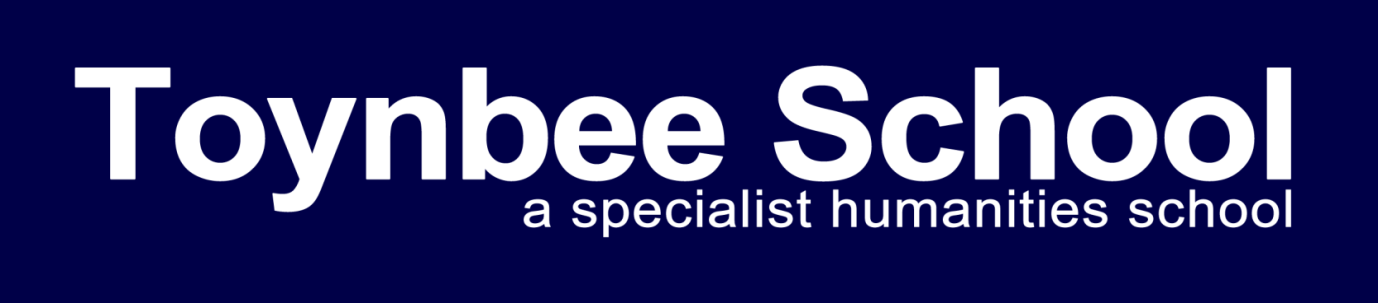 Headteacher Weekly NewsletterWeek 14Dear Parents/CarersRoad SafetyWhen dropping off/collecting your child on the roads surrounding the school, please can you make sure that you do not park in the bus stop, in front of the school gates, on double yellow lines or across residents' driveways.  We would like to maintain our good relationship with our neighbours.We are still receiving reports of a small number of pupils displaying poor road awareness on their way home from school.   The roads around school are incredibly busy at both the start and end of the school day.  As a matter of urgency and safety to both the student and other road users, please take extra care when travelling to and from school.  YOUR SAFETY IS PARAMOUNT!Christmas Jumper DayFriday 20th December is a non school uniform day to raise money for ‘Save the Children.’  All pupils are required to bring in a £1 and it would be good to see as many as possible in Christmas Jumpers.Home /School CommunicationMay we request that parents adhere to our communication policy and respect the work/life balance of teachers.  The policy can be found on our website pages under ‘Parents’ but essentially parents should not be sending emails or expect a reply to an email sent after 4pm. In addition, please note that should you need to see a member of a staff, an appointment would be necessary.  Unfortunately, we are unable to assist with walk-ins.  Your co-operation in this is much appreciated.Used Stamps Appeal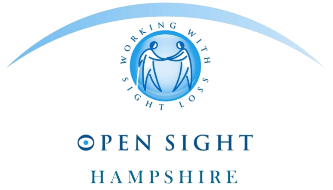 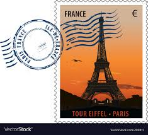 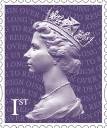 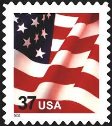 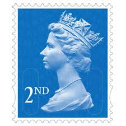 Toynbee school in Chandlers Ford has the only purpose built secondary resource that is fully equipped to support the needs of pupils with a vison impairment in Hampshire.  The pupils are fully integrated into mainstream school and enjoy all aspects of the curriculum with support from specialist Learning Support Assistants, including PE, Technology and Science.The Toynbee VI Resource Centre are collecting used stamps - British or foreign -  for Hampshire Association For The Care Of The Blind in Eastleigh, to help them raise funds to support many people with sight impairmentin the local community.Please place any used stamps you have in the jar on the reception desk or in the box in the VI Resource Centre.Many thanks for your support.Have a nice weekend. Regards Mr Matthew LongdenHeadteacher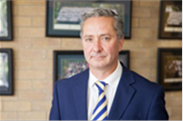 Helpful HoundsJust to make you aware, Helpful hounds is now one of the “Good Causes” supported by the BH Coastal Lottery.  The tickets are £1 per week and 50% come back to Helpful Hounds.  Plus, participants have the chance to Win a top prize of £25,000.  We would be delighted if you would support this, yourself but, even more importantly can you promote this to friends, family and people at work. https://www.bhcoastallottery.co.ukPeter RufusTrustee and CEO (Volunteer)Helpful Hounds Assistance Dogsadmin@helpfulhounds.org.ukRegistered Charity in England: No.1181017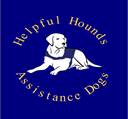 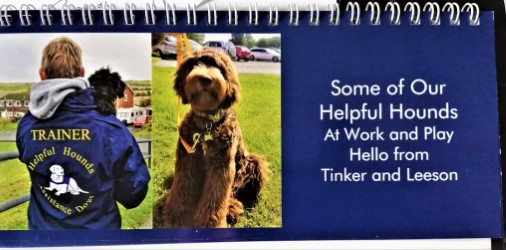 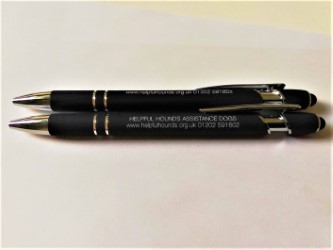 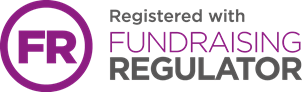 Last Chance for (Free Delivery Code) from SkoolkitI just wanted to let you know we are offering a free delivery promotion on all online orders placed during Wednesday 11th December – Friday 13th December which parents can take advantage of if they don’t fancy tackling the parking and chaos of the town centres.Free delivery code XMAS19 to use from Wednesday 11th December – Friday 13th December.The code is only valid during the time specified and will need to be entered when parents are viewing their baskets online.Even though our Warehouse will be closed over the Christmas and New Year period our shops will still be open, pleasecheck our website for individual shops opening times, as we are giving our shop staff an extra day off so they can enjoythe festivities.Last Day of Term ArrangementsSchool will close early for the Christmas holidays at 12:00 noon on 20 December 2019.Dates for your Diary:	20 December – ‘Christmas Jumper Day’ £120 December - Early Finish – 12 noon6 January – Late start – 11:15  (All pupils to tutor groups)